Татьяна Б. из Оренбурга потеряла 100 тыс. рублей, поверив звонку из «службы безопасности банка»Положите трубку и сами позвоните в банк. Если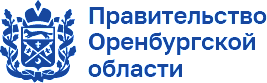 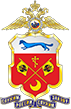 с картой действительно что- то произошло, Вам сообщат об этом.Сотрудники банка никогда не спрашивают данные карты и код из СМС!Олег М. из Орска лишился80 тыс. рублей из-за переходапо неизвестной ссылке от «крупной компании»Сайты с вредоносными программами могут выглядеть очень правдоподобно и полностью копировать официальные ресурсы.Проверьте источник скачивания антивирусной программой, обратите внимание на расширение файла и только после этого сохраняйте файл, приложение или программу.